от «18» декабря 2017 г.				                                                    № 1990О проведении на территории МО «Город Мирный»Мирнинского района Республики Саха (Якутия)акции «Безопасный лед»В целях недопущения происшествий, связанных с провалом автомобильного транспорта и людей под лед, повышения эффективности проведения профилактической работы с населением по правилам безопасности поведения на водных объектах в весенний период на территории МО «Город Мирный» Мирнинского района Республики Саха (Якутия), городская Администрация постановляет:Отделу по гражданской обороне и чрезвычайным ситуациям городской Администрации (Пальчиков В.М.) совместно с ФГКУ «3 ОФПС по РС (Я)» (Веселов С.Н.), ФГКУ «Центр ГИМС МЧС России по Республике Саха (Якутия) ГПС г. Мирный» (Ткач Э.В.), ОГИБДД ОМВД России по Мирнинскому району (Иванов А.Г.), Административной комиссией МО «Мирнинский район» (Муртазин Р.Р.):С 18 по 24 декабря 2017 года, с 22 по 28 января 2018 года, с 19 по 25 февраля 2018 года и с 26 марта по 1 апреля 2018 года на территории МО «Город Мирный» Мирнинского района Республики Саха (Якутия) повторно провести акцию «Безопасный лед». Утвердить состав оперативных групп, осуществляющих комиссионные объезды по местам массового выезда и выхода людей на лед в соответствии с приложением 1.Утвердить график комиссионных объездов по местам массового выезда автотранспорта и выхода людей на лед в соответствии с приложением 2.Организовать профилактическую работу с населением г. Мирного по соблюдению правил поведения на водных объектах в зимний период.Организовать в учебных учреждениях г. Мирного разъяснительную работу об опасности и запрете пересечения водных объектов по льду.Отделу по связям с общественностью и СМИ городской Администрации (Гуляева О.А.) организовать доведение информации до населения г. Мирного через официальный сайт городской Администрации и других СМИ.     Контроль исполнения настоящего Постановления оставляю за собой.Глава города                              		                                          К.Н. АнтоновАДМИНИСТРАЦИЯМУНИЦИПАЛЬНОГО ОБРАЗОВАНИЯ«Город Мирный»МИРНИНСКОГО РАЙОНАПОСТАНОВЛЕНИЕ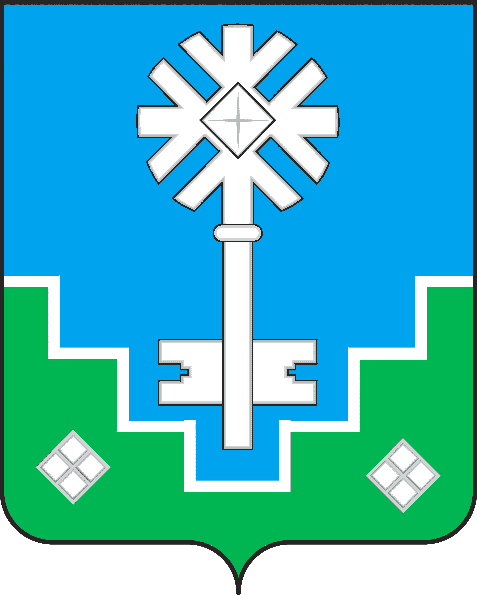 МИИРИНЭЙ ОРОЙУОНУН«Мииринэй куорат»МУНИЦИПАЛЬНАЙ ТЭРИЛЛИИ ДЬАhАЛТАТАУУРААХ